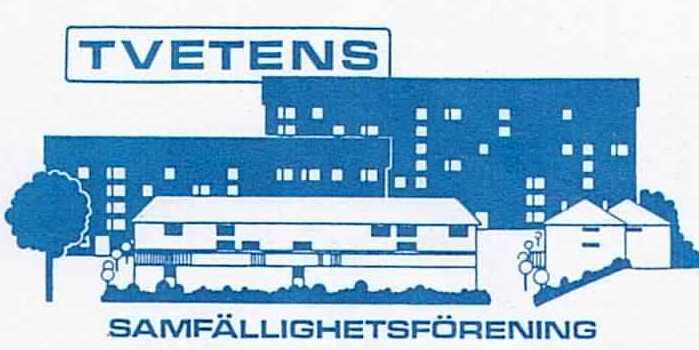 Styrelsemöte 9-2020När: tisdagen den 13 oktober 2020, klockan 18:00Plats: föreningslokalen Tvetgatan NärvarandeOrdinarie Lars Erik Olofsson (LEO) Katarina Vallström (KV)Olof Lewin (OL)
Carola Bruhn (CB)Johan Ygdenheim (JY) Kungälvsbostäder
SuppleanterLars Malmgren (LM)Goran Somodji (GS)
Mirela Ahmemulic (MAH)
Mattias Anderström (MA)Björn Askenbäck (BA) adjungeradFrånvarande
Gabriel Jungestrand (GJ) 
Kenneth Åhman (KÅ), KungälvsbostäderDagordning:§1: Mötets öppnande. Ordförande hälsar alla välkomna. §2: Val av justerare: Lars Malmgren§3: Föregående protokoll: Rättelse från förra protokollet, ComHems avtal kommer kosta 155kr, inte 185 kr. §4: Rapporter/skrivelser: Inga inkomna rapporter/skrivelser.§5: Ekonomi/budget/årsbokslut:
Genomgång av budget 2021, beslut fattas på kommande möte, 10 november.
§6: Styrelsens arbetsuppgifterGrönområden – Goran och MattiasPlanteringar – Mirela och Carola Lekplatser – Kattis och Gabriel Parkerings och gångytor – Olof och Lars Allmän ordning – Björn och Leo §7: Pågående arbeten/utförda arbeten
Linjering av parkeringsplatserna är påbörjat. 
Belysningen har setts över idag.
Äppleträden beskurna kring Kungälvsbostäder och vägen.
Mur byggd vid södra området, mitt emot stora eken.  Offerter gällande asfaltering, norra området. 
§8: Övriga frågor

§9: Kommande möte: 
Tisdagen den 10 november, klockan 18:00, Trankärrsgården. 
§ 10: Avslutning. 
Ordförande tackar alla för dagens möte. Vid protokollet:………………………………………………………………..Katarina Vallström, sekreterare 
…………………………………………………………………                        Lars Malmgren, justerare                                                        …………………………………………………………………
Lars-Erik Olofsson, ordförande 